DLDC COMMUNITY HANDSExpression of Interest Application FormPlease note this is an application of interest for DLDC’s Community Hands Team to complete the necessary works outlined below, it is the Community Group’s responsibility to provide the necessary materials. On completion of the above expression of interest a member of our DLDC team will be in contact with you, to discuss the work to be carried out.  Should you have any queries in relation to the completion of this form please contact our office on 074 9127056.DateCommunity Group/Organisation DetailsCommunity Group/Organisation DetailsCommunity Group/Organisation DetailsCommunity Group/Organisation DetailsCommunity Group/Organisation DetailsCommunity Group/Organisation DetailsCommunity Group Name	Community Group AddressAddress (where work is to be completed if different from above)Contact Name[Telephone (Landline), Mobile, Email]Position in Group[Chairperson / secretary/ treasurer/ volunteer / other]Consent for DLDC to Contact  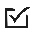 Y = YESN = NODescription of work to be carried outDescription of work to be carried outDescription of work to be carried outDescription of work to be carried outDescription of work to be carried outDescription of work to be carried outEstimated timeframe to carry out the workWhen completed who will benefitWhen completed who will benefitWhen completed who will benefitWhen completed who will benefitWhen completed who will benefitWhen completed who will benefit